ПРОЄКТ № 544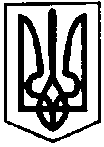 ПЕРВОЗВАНІВСЬКА СІЛЬСЬКА РАДАКРОПИВНИЦЬКОГО РАЙОНУ  КІРОВОГРАДСЬКОЇ ОБЛАСТІ___________ СЕСІЯ ВОСЬМОГО  СКЛИКАННЯ РІШЕННЯвід  «__» __________ 20__ року                                                                              № с. ПервозванівкаПро надання дозволу на розроблення проектуземлеустрою щодо зміни цільового призначенняКеруючись п. 34 ч. 1 ст. 26 Закону України «Про місцеве самоврядування в Україні», ст. 12, 33, 39, 81, 118, 121, 125, 126 Земельного кодексу України, та ст.ст.19, 20, 50 Закону України «Про землеустрій», Закону України «Про внесення змін до деяких законодавчих актів України щодо протидії рейдерству» від 05.12.2019 року №340-ІХ та заслухавши заяву гр. Миська Андрія Олександровича від 25.09.2020 року, сільська радаВИРІШАЛА:1.Надати дозвіл гр. Миську Андрію Олександровичу на розроблення проекту землеустрою щодо зміни цільового призначення земельної ділянки з «будівництва та обслуговування інших будівель громадської забудови та будівництва об’єкту по переробці сільськогосподарських продуктів» на «ведення особистого селянського господарства», яка перебуває в оренді на 49 (сорок дев’ять) років згідно договору оренди землі від 05.06.2007 року № 57 змінами та доповненнями від 27.10.2016 року за адресою: вул. Польова 1а, с. Клинці Кропивницького району, Кіровоградської області. 2.Контроль за виконанням даного рішення покласти на постійну комісію сільської ради з питань земельних відносин, екології, містобудування та використання природних ресурсів.Сільський голова                                                                        Прасковія МУДРАК